UNIVERSIDAD GUADALAJARA LAMARCAMPUS VALLARTA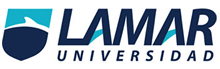 MEDICINA BASADA EN EVIDENCIAPROFESOR: DR. KARIM DORAN MAYAGOITAALUMNO: ALAN ULISES BELYTRAN PELAYO8ºA LME 3614ACTIVIDAD 22º PARCIAL1.- OBJETIVO PRIMARIO DE UN META-ANALISIS1.se definico la pregunta claramente Si, para relacionar la enfermedad de parkinson temprana con el consumo de tabaco 2.- se especifico la condición que se estudia	si. 3.- se especifico la edad de la población y escenario en el que se realiza	no se especifico pero solo se usaron pacientes menores de 50 años2.- BUSQUEDA Y SELECCIÓN DE ARTICULOS1.- Si ya que de preferencia se usaron bases de datos confiables y artículos que tuvieran IC 95% 2.- Son estudios en donde buscan el riesgo relativo con los intervalos de confianza. Principalmente casos y controles3.- Si con índice de confianza 95%4.- No5.- No6.- No ya que se utilizaron muchos artículos retrospectivos 7.- No ya que no se encuentran muchos estudios bn elaborados con IC 8.- De 1975 a 2003 9.- Si de todos los idiomas 10.- No se especifico los tipos de muestra que se utilizaron11.- Si12.- Las exposiciones fueron similares mas no se menciona tratamiento13.- Si los que mas se usaron fueron casos y controles 14.- No 3.-EXTRACCION DE DATOS1.- Si con base de datos de revistas importante 2.- No se sabe que tipo de personas extrajeron los datos3.- No se menciona4.- Si ya que existe una relación significativa entre el factor de riesgo y la enfermedad 5.- Si ya que se realizara prevención 4.- ANALISIS ESTADISTICO1.- Se menciona que si la realizaon 2.- No se menciona 3.- IC  95% 4.- Si 5.- No se menciona 